國立苗栗高級商業職業學校106學年度第二學期「升學暨就業博覽會」活動照片(一)◎開會時間：107年3月28日(星期三) 下午1：00-14：50◎開會地點：立功館國立苗栗高級商業職業學校106學年度第二學期「升學暨就業博覽會」活動照片(二)◎開會時間：107年3月28日(星期三) 下午1：00-14：50◎開會地點：立功館國立苗栗高級商業職業學校105學年度第二學期「升學暨就業博覽會」活動照片(三)◎開會時間：106年4月19日(星期三) 下午1：00-14：50◎開會地點：立功館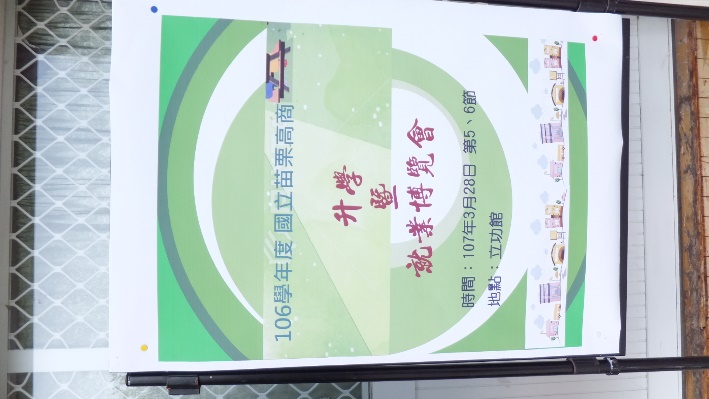 現場海報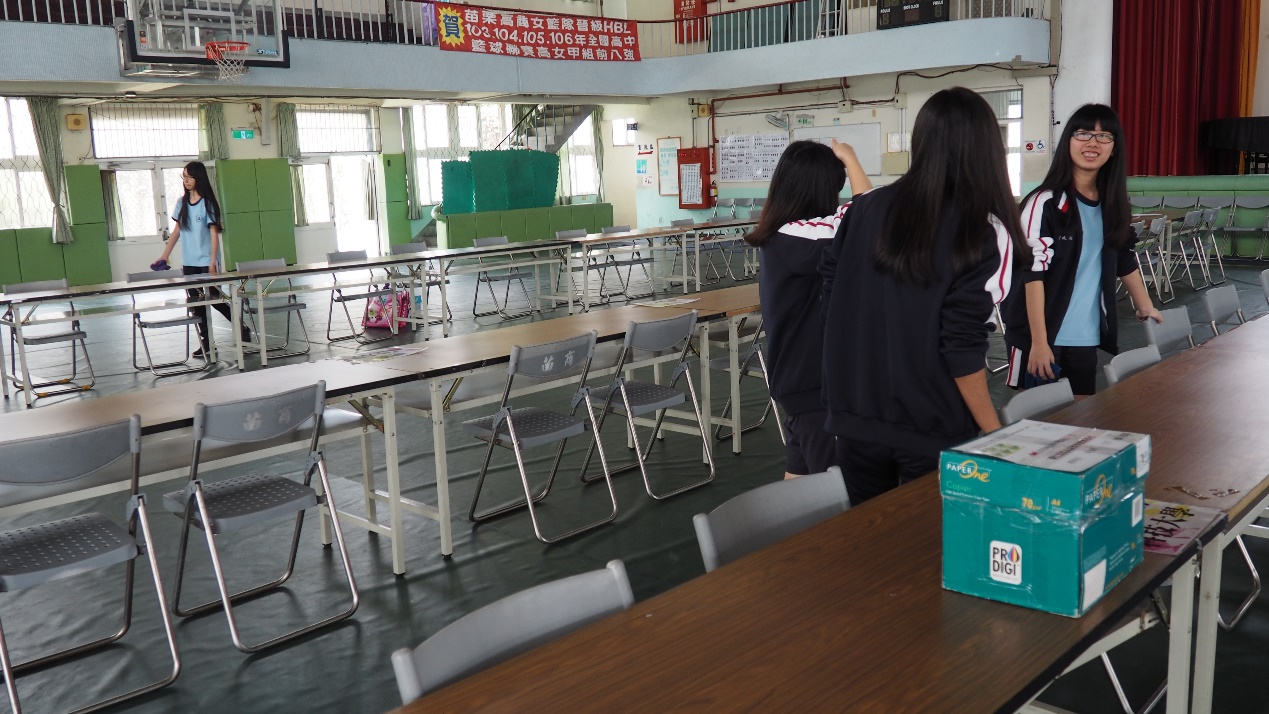 前置作業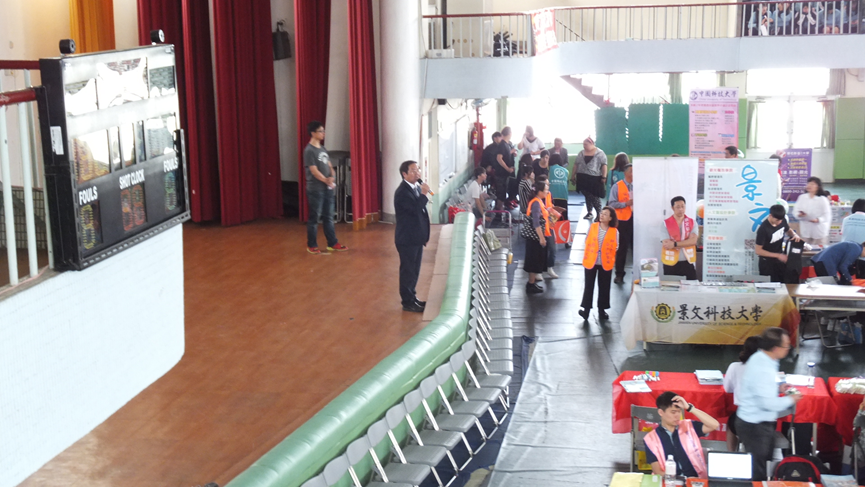 校長開場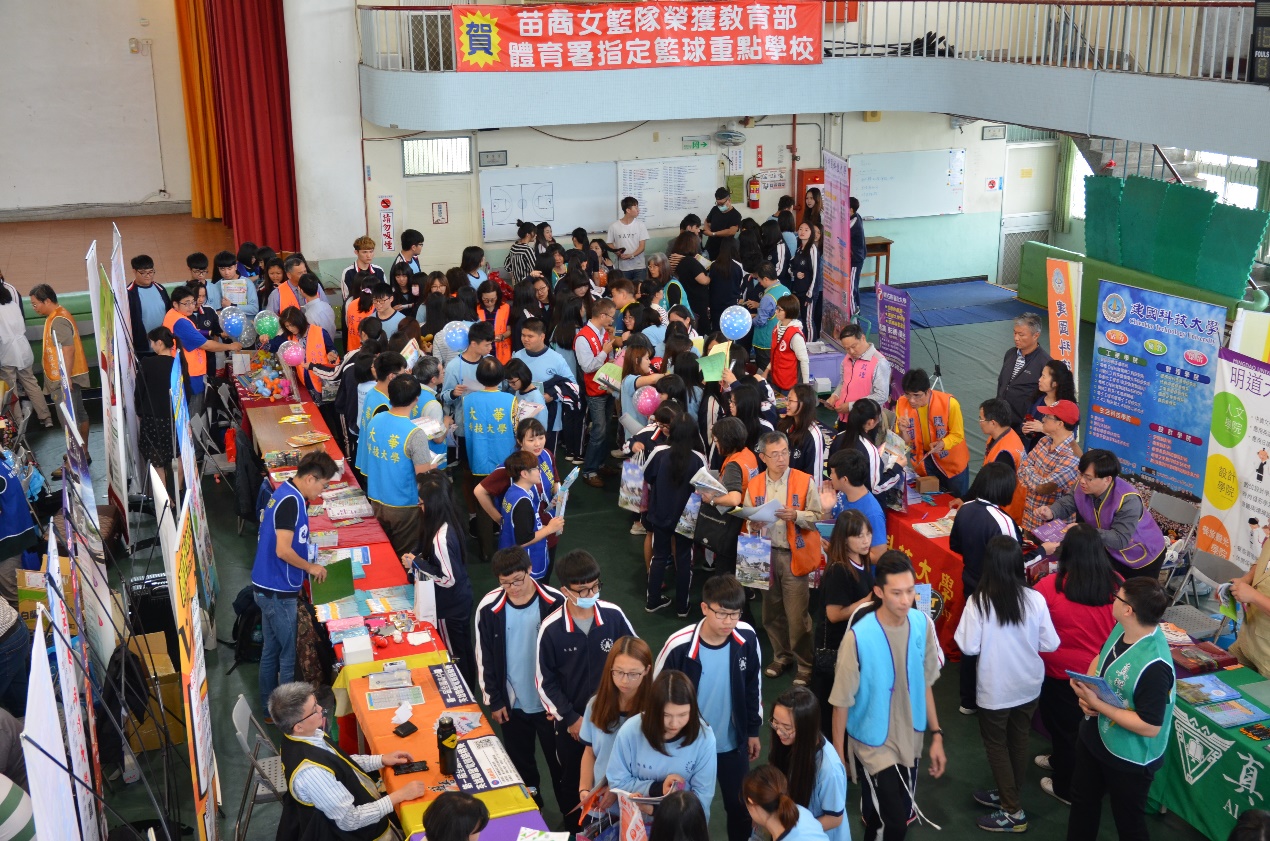 現場熱鬧場面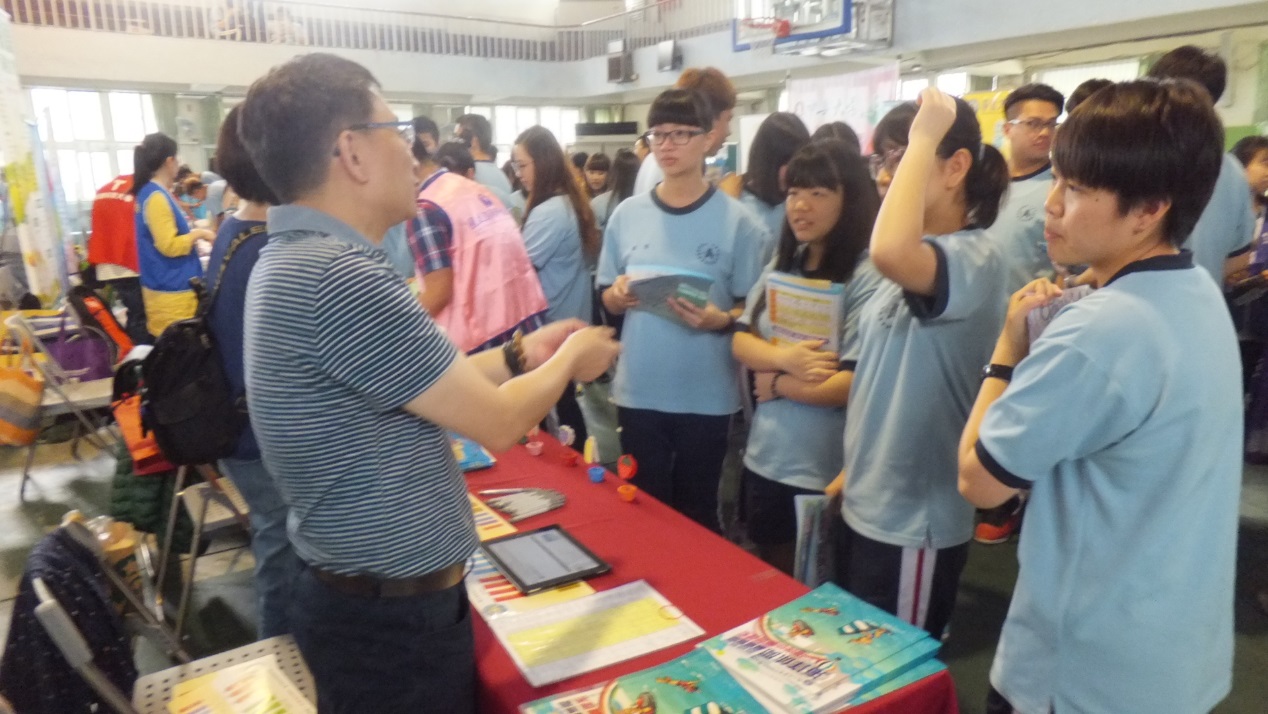 學生認真諮詢1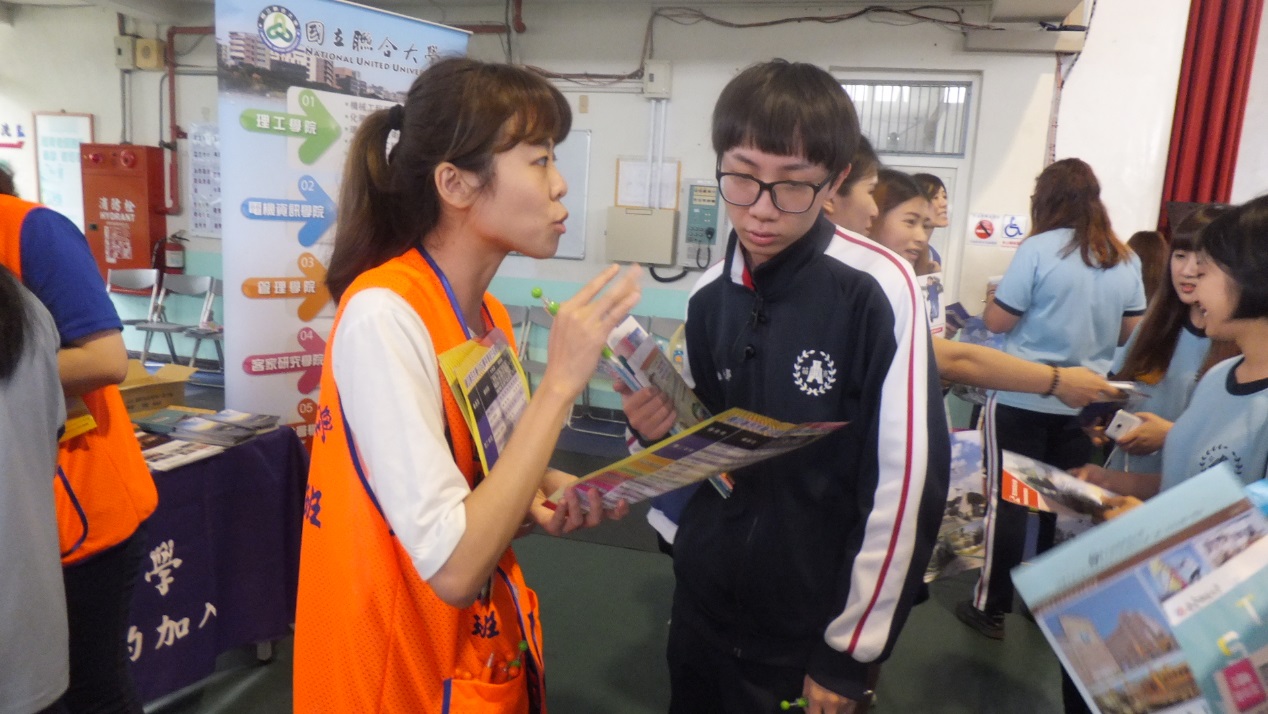 學生認真諮詢2